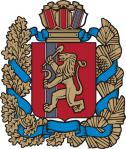 ИЗБИРАТЕЛЬНАЯ КОМИССИЯКРАСНОЯРСКОГО КРАЯР Е Ш Е Н И Ег. Красноярск16 декабря 2020 г.          				        				 № 176/1563-7О формировании территориальной избирательной комиссии г. Дивногорска Красноярского края 	В соответствии со статьями 20, 22, 26 Федерального закона от 12 июня   2002 г. № 67-ФЗ «Об основных гарантиях избирательных прав и права на участие в референдуме граждан Российской Федерации», статьей 4 Закона Красноярского края от 7 февраля 2013 г. № 4-1037 «О территориальных                и участковых избирательных комиссиях в Красноярском крае», решением Избирательной  комиссии  Красноярского  края  от  23 июля  2020 г.                  № 156/1330-7 «Об утверждении перечня территориальных избирательных комиссий, подлежащих формированию в октябре – декабре 2020 года                  на территории Красноярского края, с указанием количества членов комиссий          в каждой из них в отдельности», рассмотрев предложения по кандидатурам для назначения в состав территориальной избирательной комиссии г. Дивногорска Красноярского края, Избирательная комиссия Красноярского края РЕШИЛА:Сформировать территориальную избирательную комиссию            г. Дивногорска Красноярского края в количестве 10 членов с правом решающего голоса, назначив в ее состав:Направить настоящее решение в территориальную избирательную комиссию г. Дивногорска  Красноярского края и разместить на официальном сайте Избирательной комиссии Красноярского края в информационно-телекоммуникационной сети «Интернет».Вебер Наталью Александровну, 1980 года рождения, образование  высшее, инспектора по контролю за исполнением поручений отдела документационного обеспечения филиала АО «ЕвроСибЭнерго» «Красноярская ГЭС», предложенную для назначения в состав комиссии собранием избирателей по месту работы; Королеву Юлию Николаевну, 1971 года рождения, образование высшее, генерального директора ООО «Золушка», предложенную для назначения в состав комиссии Красноярским региональным отделением Политической партии ЛДПР - Либерально-демократической партии России;Косенко Ольгу Владимировну, 1972 года рождения, образование высшее, заведующего муниципальным бюджетным дошкольным образовательным учреждением детским садом № 12, предложенную для назначения в состав комиссии Региональным отделением Политической партии «Казачья партия Российской Федерации» в Красноярском крае;Кудашову Светлану Вадимовну, 1976 года рождения, образование высшее юридическое, начальника отдела правового и кадрового обеспечения  администрации города Дивногорска, предложенную для назначения в состав комиссии Региональным отделением в Красноярском крае Политической партии «Гражданская Платформа»; Майер Тамару Алексеевну, 1982 года рождения, образование  высшее, главного специалиста-эксперта отдела по осуществлению закупок Государственного учреждения-Отделения Пенсионного фонда Российской Федерации по Красноярскому краю, предложенную для назначения в состав комиссии Красноярским региональным (краевым) отделением политической партии «КОММУНИСТИЧЕСКАЯ ПАРТИЯ РОССИЙСКОЙ ФЕДЕРАЦИИ»;Пушилову Ольгу Викторовну, 1986 года рождения, образование  высшее, ведущего специалиста по подбору, адаптации и развитию персонала ИП Путивской Л.С., предложенную для назначения в состав комиссии Региональным отделением Политической партии СПРАВЕДЛИВАЯ РОССИЯ в Красноярском крае;Разуваева Андрея Дмитриевича, 1986 года рождения, образование высшее юридическое, юрисконсульта Муниципального унитарного предприятия «Дивногорский водоканал», предложенного для назначения в состав комиссии Региональным отделением в Красноярском крае Политической партии «Российская экологическая партия «Зелёные»;Рогожникову Ольгу Юрьевну, 1975 года рождения, образование среднее профессиональное, временно неработающую, предложенную для назначения в состав комиссии КРАСНОЯРСКИМ КРАЕВЫМ ОТДЕЛЕНИЕМ Политической партии КОММУНИСТИЧЕСКАЯ ПАРТИЯ КОММУНИСТЫ РОССИИ;Сморгон Светлану Борисовну, 1961 года рождения, образование высшее, заместителя директора МБОУ СОШ № 5 города Дивногорска, предложенную для назначения в состав комиссии Красноярским региональным отделением Всероссийской политической партии «ЕДИНАЯ РОССИЯ»;Телину Ларису Александровну, 1970 года рождения, образование высшее, специалиста по кадрам Управления кадров ФГБОУ ВО КрасГМУ  им. проф. В.Ф. Войно-Ясенецкого Минздрава России, предложенную для назначения в состав комиссии Красноярским региональным отделением политической партии «ПАТРИОТЫ РОССИИ».  ПредседательИзбирательной комиссииКрасноярского краяСекретарьИзбирательной комиссииКрасноярского края         А.Г. ПодушкинА.М. Привалов